О проведении конкурса на «Лучшую организацию работы по мотивации профсоюзного членства».     С целью выявления наиболее значимых факторов и новых аргументов вовлечения в Профсоюз, создания новых первичных профсоюзных организаций, мотивации профсоюзного членства среди работающих и  укрепления Территориальная организация Общероссийского Профсоюза образования Урюпинского района Волгоградской области      Президиум Территориальной  организации  Общероссийского Профсоюза    образования Урюпинского района Волгоградской областиПОСТАНОВЛЯЕТ:          1. Комитету Территориальной  организации  Общероссийского Профсоюза образования Урюпинского района Волгоградской области1.1 Провести с 20 февраля  по 31 мая    2023 года   конкурс  на «Лучшую организацию работы по мотивации   профсоюзного членства  в организациях г.Урюпинска и Урюпинского района Волгоградской области».1.2 Утвердить Положение о конкурсе на «Лучшую организацию работы по мотивации   профсоюзного членства  в организациях г.Урюпинска и Урюпинского района Волгоградской области». (прилагается). 1.3 Итоги  конкурса  подвести на заседании  президиума  г.Урюпинска и Урюпинского района Волгоградской области   в августе  2023  года. 2. Контроль исполнения данного  постановления   возложить на  председателя  территориальной  организации Профсоюза  Ветошкину Т.А.                                                                                                        Приложение № 1                                                                                                        к постановлению Положение  о конкурсе  «Лучшая  организация работы по мотивации  профсоюзного членства».           1. Учредителем Конкурса является  Территориальная организация Общероссийского Профсоюза образования Урюпинского района Волгоградской области2.  Цель конкурса: - Обобщение и пропаганда положительного опыта по вовлечению работников в Профсоюз, новых способов и подходов к мотивации профсоюзного членства.- Формирование комплексных подходов к решению проблемы мотивации. - Выявление наиболее значимых факторов и новых аргументов вовлечения работников в Профсоюз, убедительных мотивов формирования осознанных установок в пользу профсоюзного членства. - Повышение активности и выявление творческого потенциала профсоюзных органов всех уровней по укреплению авторитета  территориальной  организации Профсоюза.  В конкурсе принимают участие руководители образовательных организаций, председатели первичных профсоюзных организаций работающих,   активные члены Профсоюза согласно номинациям.3.Номинации конкурса  Номинация  «Профсоюзный агитатор»Победителем в данной номинации  является  активный член Общероссий-ского Профсоюза образования, сумевший в рамках проведения данного конкурса привлечь большее количество работающих  членов Профсоюза, как в своей образовательной  организации, так и в другой.Активист,  привлекший  до 1 мая  2023 года наибольшее количество членов Профсоюза  будет удостоен звания «Лучший агитатор   территориальной  организации Общероссийского Профсоюза Российской Федерации образования Урюпинского района Волгоградской области »  и награжден денежной премией:- 5 членов Профсоюза- 1 тыс. руб.- от 5 до 10 членов Профсоюза - 2 тыс. руб.- свыше 10 человек - 3 тыс. руб.    Результаты этой номинации оцениваются на основании  решения выборного органа   Профсоюза.- Номинация «Новая профсоюзная организация»  Победителем в  данной номинации  является руководитель образовательной организации Урюпинского района и г. Урюпинска, способствовавший созданию первичной профсоюзной организации  в своей образовательной организации с охватом не менее 50 % членов Профсоюза  в сроки проведения конкурса.Руководитель награждается денежной премией в размере  до 10.000 (десяти тысяч) рублей в зависимости от профсоюзного членства.- Номинация  «От  30  до 100%»В данной номинации победителем конкурса является председатель первичной профсоюзной организации, сумевший в течение срока проведения  данного конкурса  мотивировать работников  своей образовательной организации на вступление в Профсоюз.Председатели, сумевшие достичь  результатов по номинации, награждаются  денежной премией  в зависимости от профсоюзного членства:от 30% до 50% - 3 тысяч рублейот 30% до 70% - 5 тысяч рублейот 30% до 100% - 7 тысяч рублей.Номинация  «Профсоюзный бонус»  Победителем в данной номинации является    председатель первичной организации профсоюза.Условия и порядок проведения конкурсаУчастниками конкурса (согласно номинациям) могут быть профсоюзные активисты, председатели первичных профсоюзных организаций работников, руководители образовательных организаций.Приём заполненных форм (приложение 2,3)  на конкурс осуществляется до 31 мая 2023 года в электронном виде на адрес электронной почты   территориальной  организации Общероссийского Профсоюза образования  Урюпинского района Волгоградской области   uryup@ed-prof..ruПорядок подведения итогов конкурсаИтоги конкурса в июне 2023 года подводит конкурсная комиссия, в которую войдут члены Президиума территориальной  организации Общероссийского Профсоюза образования  Урюпинского района Волгоградской области.   Награждение победителей  состоится  в августе   2023  года  на  заседании  президиума территориальной  организации Общероссийского Профсоюза образования  Урюпинского района Волгоградской области.   Дополнительная информация  по телефону: 8 9044198665Приложение № 2 Сведения об организации на участие в конкурсе на «Лучшую организацию работы по мотивации профсоюзного членства»   Номинация _______________________________________________________Полное название организации: _______________________________________________________________________________________________________Количество работающих:на 20 февраля  2023 г.__________________________________на  31 мая 2023 г.  __________________________________Количество членов профсоюза:на 20 февраля  2023 г_____________________________на 31мая  2023 г.______________________________Почтовый адрес: ______________________________________________       Электронный адрес:  ___________________________________________Телефоны, Ф.И.О. руководителя организации и председателя первичной профсоюзной организации___________________________________________Подпись руководителя,  председателя                                                                        Приложение № 3Конкурс на «Лучшую организацию работы по мотивации профсоюзного членства»   Номинация  «Лучший профсоюзный агитатор»Фамилия, имя, отчество (должность, контактные данные): ____________________________________________________________________________________________________________________Количество работающих в организации:на 20 февраля  2023 г._________________________________на  31мая   2020 г.  ________________________________Количество членов профсоюза:на 20 февраля  2023 г_____________________________на 31 мая   2023 г.__________________________Почтовый адрес: ________________________________________       Электронный адрес:  ____________________________________Телефоны, Ф.И.О. руководителя организации и председателя первичной профсоюзной организации______________________Подпись  председателя первичной  профсоюзной организации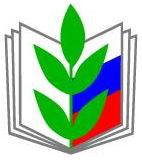 ОБЩЕРОССИЙСКИЙ ПРОФСОЮЗ ОБРАЗОВАНИЯВолгоградская областная организация Территориальная организация Общероссийского Профсоюза образования Урюпинского района Волгоградской областиПРЕЗИДИУМ ПОСТАНОВЛЕНИЕОБЩЕРОССИЙСКИЙ ПРОФСОЮЗ ОБРАЗОВАНИЯВолгоградская областная организация Территориальная организация Общероссийского Профсоюза образования Урюпинского района Волгоградской областиПРЕЗИДИУМ ПОСТАНОВЛЕНИЕОБЩЕРОССИЙСКИЙ ПРОФСОЮЗ ОБРАЗОВАНИЯВолгоградская областная организация Территориальная организация Общероссийского Профсоюза образования Урюпинского района Волгоградской областиПРЕЗИДИУМ ПОСТАНОВЛЕНИЕОБЩЕРОССИЙСКИЙ ПРОФСОЮЗ ОБРАЗОВАНИЯВолгоградская областная организация Территориальная организация Общероссийского Профсоюза образования Урюпинского района Волгоградской областиПРЕЗИДИУМ ПОСТАНОВЛЕНИЕОБЩЕРОССИЙСКИЙ ПРОФСОЮЗ ОБРАЗОВАНИЯВолгоградская областная организация Территориальная организация Общероссийского Профсоюза образования Урюпинского района Волгоградской областиПРЕЗИДИУМ ПОСТАНОВЛЕНИЕ
«17» февраля 2023 г.
г. Урюпинск
г. Урюпинск
г. Урюпинск
       № 2Председатель ТО организации Общероссийского Профсоюза образования Урюпинского района Волгоградской области                                                              Т.А.Ветошкина      